INSTITUTO TECNOLÓGICO SUPERIORDE SANTIAGO PAPASQUIARO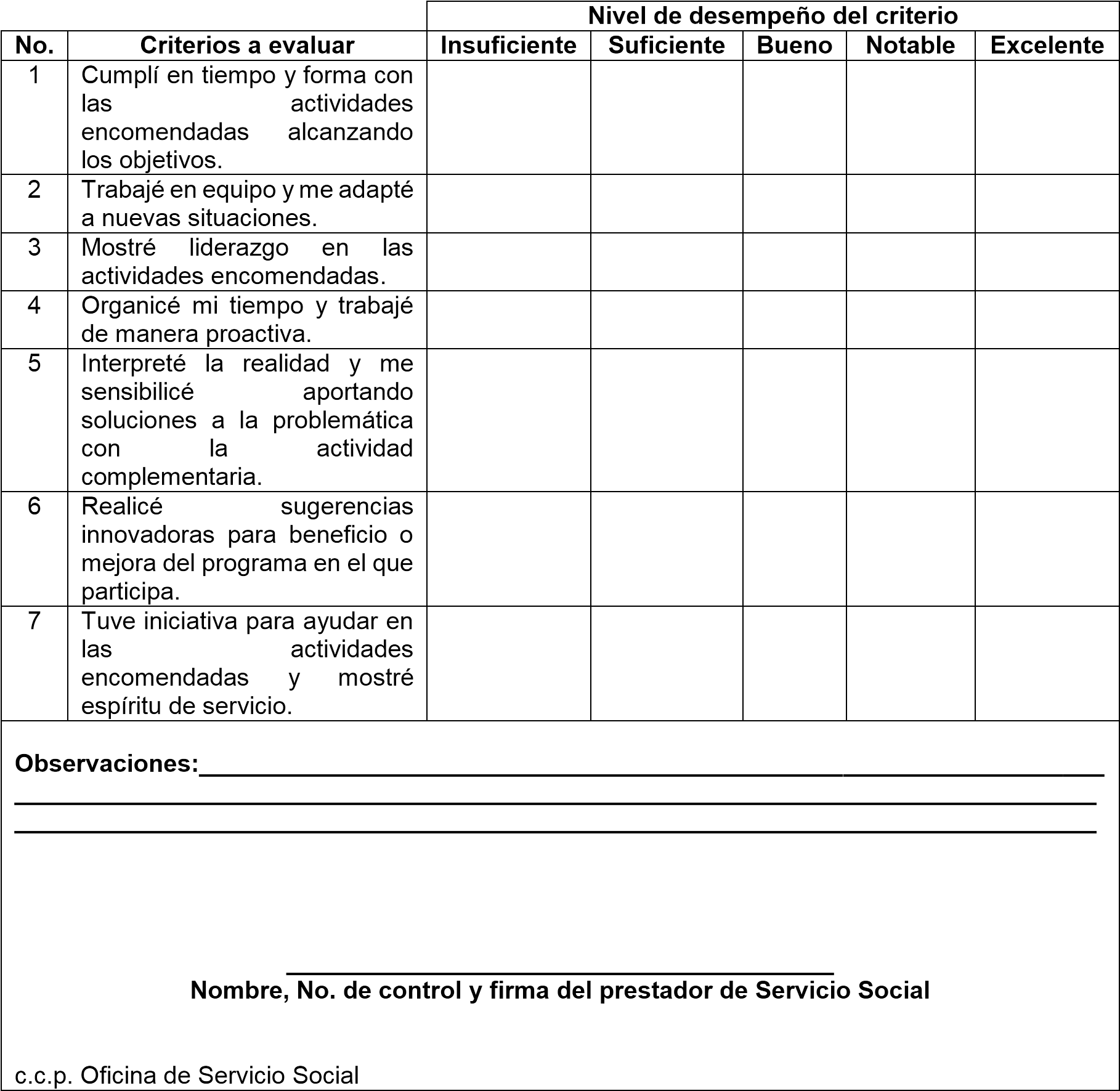 FORMATO DE AUTOEVALUACIÓN CUALITATIVA DEL PRESTADOR DE SERVICIO SOCIALNombre del prestador de Servicio Social:______________________________FORMATO DE AUTOEVALUACIÓN CUALITATIVA DEL PRESTADOR DE SERVICIO SOCIALNombre del prestador de Servicio Social:______________________________FORMATO DE AUTOEVALUACIÓN CUALITATIVA DEL PRESTADOR DE SERVICIO SOCIALNombre del prestador de Servicio Social:______________________________Programa:______________________________________________________Programa:______________________________________________________Programa:______________________________________________________Periodo de realización: ____________________________________________Periodo de realización: ____________________________________________Periodo de realización: ____________________________________________Indique a que bimestre corresponde: Bimestre                Final 